AYSO Board Meeting Minutes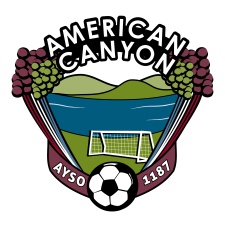 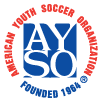 August 15, 20137:15 PM – Silver Oak Picnic tables - American CanyonBoard MembersBoard MemberTopic	Responsible	Actual TimeCall to Order	Board	7:32Volunteer Status	Dugdale/ Mannor	7:35Volunteers completing their training - % completed? About 150 volunteers processed out of 350 needed. Lots of new volunteers needing to be processed. Most -95% - of coaches done.Who do we need to focus on? Referees, Team parents, Field Markers. Donell is compiling master list so we can track who has completed and what teams need help to finalize their volunteer/certification process.Do we have the team volunteer lists? Kirk has been receiving some of the lists, need to complete the remaining and get to Donell.Coaching UpdateOpen Head Coach positions	Flores/Connors/Vides/Ortiz/Segura/Behn	7:42U12B T1 and U12B T2 have head coaches who have not completed training. Other teams are picking up practices.Coaches Training –  % CompleteU16G 1, U12 B 1&2 need to complete their trainingNeed to arrange for another U12 classroom here in ACNeed U6 manuals – 10 on orderCoach Training Calendar Coach Training calendar has been approved and published to web.This Saturday is Keeper training and part 2 of U12 field training.Referee Update 	Jones/Vega/Burnett	7:53Referee Training Calendar Referee Training calendar has been approved and published to web.Bruce needs list of incoming referees. Donell is compiling.Safety Issues	Naranjo	7:56	Goal repairFernando to repair AugustGoal Painting/LabelsScheduled for 8/17, Jose has labels and will pick up paint.Meeting at Kimberly tomorrow at 8 AMFIELD MARKING and repair (8" deep Hole in U8 field #1) Scheduled for 8/17Open Items	Entire Board	8:01Opening day - September 7th - paperwork w/ city in? Cynthia arranging with cityMayor and Councilmembers have been invited to paradeUniform distribution - Ready to go by August 23rd? Ordered extra Uniforms in basic sizes for last minute playersPlanned release to team coaches by August 26th2013 AYSO Parent’s Shirt Red Approved w/ 50th Anniversary logo, Round neck for men, V-neck for ladiesWebsite relaunchPreview at URL: www.sports.bluesombrero.com/AYSO1187Alisa and Sam have been working on. It is better than original ClubSpacesNeed board to review and get back. Would like to launch August 19th.Travis wants to have Tiny Kickers meeting early, and use 24th as a practice/game day. Also cancel game for opening day so he has time to work with TK for a full session and not cut them short.Stephanie to work w/ TK families to get all volunteer requirements in.Gave Elite (EXTRA) patches and Ortiz/Segura cards to Naranjo.Close		8:12Sam Link, Regional Commissioner Cynthia Murphy, Treasurer Melissa Diehl, Registrar Fernando Flores, Coach Administrator Kirk Connors, Coach Administrator  Derik Vides, Coach Administrator Diego Ortiz, Elite (EXTRA) Coach AdministratorTravis Behn, Coach Trainer Bruce Jones, Referee Administrator Robert Vega, Assistant Referee Administrator Alisa Riddle, Assistant Referee Administrator Duane Burnett, Assistant Referee Administrator Al Frevle, Referee Trainer Jose Naranjo, Safety Director Mellissa Dugdale, CVPA Donell Mannor, Assistant CVPA